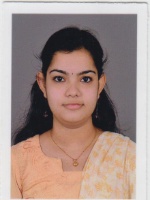 Finance Professional having more than 4 years of experience in Costing, Financial Reporting, Taxation & Auditing. Specializes in the efficient use of financial and accounting software especially in fast-paced work environments. Experienced with work in the private and public sector. Presently seeking a professional and satisfying role in a reputable company. Professional ProfileCMA holder (From, The Institute of Cost Accountants of India) with graduation in Mathematics.Competent in Shouldering Responsibility related to Accounts, Costing, Auditing & Statutory compliance.Working Knowledge in Cost Audit, Internal Audit as well as Statutory Audit of Manufacturing companies, Service & Construction companiesExpertise in preparation of Cost sheet, Compliance Report, Performance Appraisal report, Sales Analysis, GP Analysis, Profit Reconciliation, Value Addition Statement, Financial Position & Ratio Analysis, Cash Conversion Cycle, Accounts Finalization, Consolidation, Data Analysis, Cash flow, Fund flow, MIS.Comprehensive knowledge in MS Office Applications and Accounting Software.A quick learner and a hard worker.Career AdvancementJan 2016 – Aug 2017 	Cost Accountant – PB MURICKEN & ASSOCIATES, COST ACCOUNTANTS, KOCHI  			Key Responsibilities:Conducted internal audit and accounts supervision of business entities.Preparing and analyzing accounting records and financial statements reports.Preparation of cash flow statement, MIS reports.Physical verification of cash, stock and related records.Identifies and communicates issues raised during the course of audit and, offering recommended solutions.Preparation of Project Proposal for Bank Loan.Preparation of Power Point Presentations on various topics related to Finance Management.Company registration, provide assistance to obtain DIN, DSC.ROC filing.Assisted in Statutory Bank Audit.Feb 2015 – Dec 2015		Senior Executive (Finance) – ASTER MEDCITY, KOCHI			Key Responsibilities:	Charge of Operational Financial Audit section.Process mapping of each Out Patient (OP) billing operations & to find out any revenue leakage.Identifying gaps, providing solution for rectifying the gaps analyzed for action plan.Presenting before the Head by creating PowerPoint Presentations.Reporting to the Finance Controller on a daily basisEvaluating the internal control procedures and recommending improvements of different divisions. Foreign Exchange rates updating in HIS (Hospital Information System).Conducted Second Stock Audit of the year.PO (Purchase Order) Approval in Oracle.Jan 2014 – Jan 2015	Senior Associate (Cost Management) – K.A Felix & Co, COST ACCOUNTANTS, KOCHI	Key Responsibilities:Cost Audit of - Kerala Ayurveda Ltd, Malankara Plantations Ltd. Compliance Report of - Malayala Manorama, Kottayam, VKC Footsteps (India) Pvt Ltd, Veekesy Elastomers, VKC Footprints, Oil Palm India LimtedPreparing annexure to Cost audit report and Compliance report and converting them into XBRL format as per the taxonomy and Business rules provided by ministry of Corporate Affairs.Calculation of labor, overhead, and Material costs.Preparing reports to compare budgeted costs to actual costs.Yearly comparison of revenue & expenses, Stock ageing analysis, changes in working capital, cash conversion cycle.Representation of data in the form of graphs & charts.PowerPoint Presentations.Preparation of Cost Sheets, Breakeven point analysis, Gross Profit Analysis, Sales analysis reports, Performance Appraisal reports.Prepare Provisional Accounts, Cash flow statement, Ratio analysis, Variance analysis, exceptional MIS reports.Apr 2012 -Apr 2013	Industrial Trainee in Finance Dept. - BPCL KOCHI REFINERY, AMBALAMUGAL, KOCHI.		       Key Responsibilities: Training under Sales tax Dept & Project Finance Dept.Checking of C-Forms.Verification of Garnishee payments for a period of ten years.Preparation of Garnishee Payment statement in Excel Format for presenting them to the Sales Tax Office.Verification of the new project (Integrated Refinery Expansion Project) proposal files.Checking the computation of Service Tax & other calculations of the project proposal files for ascertaining the lowest bidder.Capitalization & Clearing in SAP.Academic Record2010-2013 	ICWA (The Institute of Cost Accountants of India, Kolkata).	2007-2010	     BSc Maths (Mahatma Gandhi University) - 92.6% marks	2007		     Plus Two – Computer Science – 84% marks	2005		     SSLC       - 85.26% marksSystem ProficiencyMS Office	MS Word	MS Excel	Power PointTally ERP 9	Advanced Inventory Management	Outstanding Management	Job costing	Cost & Profit Centre	Budget & Scenario Management	Bank Reconciliation	Payroll Accounting & Statutory ComplianceHIS	Hospital information systemBasic Exposure 	SAP, OracleLanguages KnownEnglish, Malayalam, HindiPersonal ProfileGender		 	 FemaleAge & DOB		 27 years, 31.10.1989Marital Status 	 	 MarriedNationality 	 	 IndianVisa Status		 Visit (3 months)Target JobIndustry Type	MNC, Banks, Hospitals, Audit Companies, Manufacturing & Production, Service Industry etc.Job Roles	Senior Finance Executive, Internal Auditor, Cost Accountant, Senior Accountant, Accountant etc.Job location		  Dubai, SharjahNotice period		  Nil, Can Join immediately.